6th Form 2 WK Beginning: 11th Jan 2021    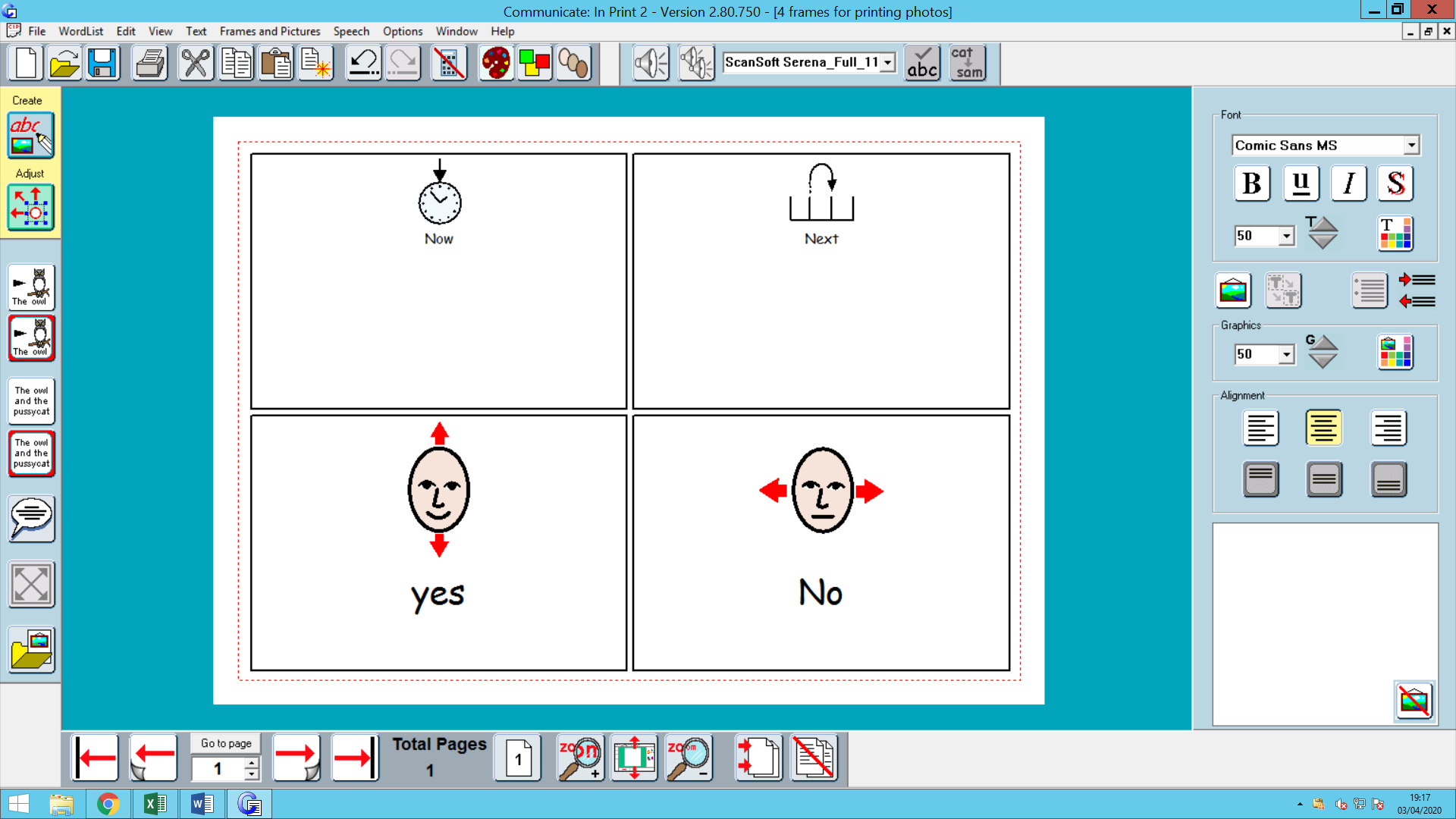 AreaActivity Links PE/ Outdoor Education Healthy Living1. Go for a walk/cycle. While on the walk complete the ‘wildlife watch’, or identify some of the different OS map symbols you have been learning. Use the symbols work sheets to help and if can take some photos of the features to stick to the symbols worksheets.Revise the different compass points and complete the compass point worksheet.Complete the quick symbols worksheets to test your knowledge of the different OS map symbols.2. Take part in on online fitness session. Joe wicks  Lesson materials/worksheetsWild life watch worksheets 1 and 2 OS map symbols worksheetsCookery/Daily living skillsMake cupcakes The class have been enjoying making different cupcakes each Thursday morning. They have been making them using cupcake kits purchased from the local supermarket. Here are some of the different cup cake mixes they have used. 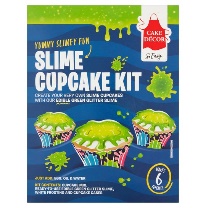 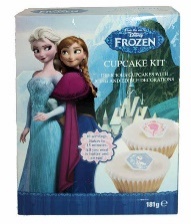 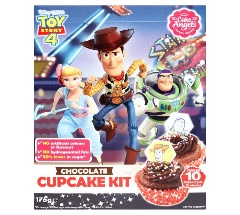 Making a  pizzaUsing a pre bought base from the local supermarket chop and prepare various toppings you want to include on your pizza. The toppings can include salami, onion, pepper, pineapple, and ham, mushroom and of cause cheese. Complete the work sheet below. ‘What I am going to have on my pizza’.You could also draw your own pizza with all the toppings you have chosen. I have attached photos of different pizza topping also. ‘Pizza toppings’3. Help around the house. Helping to wash and dry up, dusting, hoovering, making your own bed etc.Lesson materials /worksheets’What I am going to have on my pizza’. Worksheet ‘Pizza toppings’ worksheetVocational Studies Vocational – RecyclingSort your families recycling into different sections (e.g. plastic, tins, food, and cardboard). Then place them in the correct bins.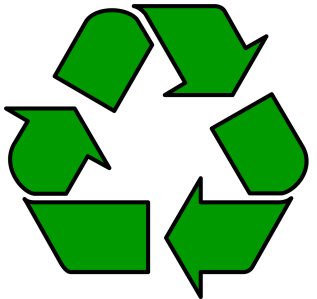 Countries and CulturesThis term the Countries and Cultures group will also be learning about Italy. Here are some things you could do. (see separate sheets)Make Ice creamListen to and watch video of the Italian national anthemWatch Cornetto advertListen to the songs. Mambo Italian and That’s AmoreLook at other traditional Italian things. (See Power point)Food tastingColour a template of the Italian flag Take a copy of the Mona Lisa then use things cut from different magazines to create your own version. Add different hair, jewellery , facial features etc Complete Italy worksheet using pictures provided.Watch an episode of the Teenage Mutant Ninja Turtles.Lesson materials/worksheets Making Ice-creamThe Mona Lisa paintingItalian Power Point Food tasting sheetsYouTube clips https://www.youtube.com/watch?v=s3Nr-FoA9Pshttps://www.youtube.com/watch?v=NAZ7iFji2s4https://www.youtube.com/watch?v=OnFlx2Lnr9Qhttps://www.youtube.com/watch?v=c54DL0DxZVAhttps://www.youtube.com/watch?v=N4ztYjFxwmICommunityCommunity visitArt and ExtraSpring Art ideas 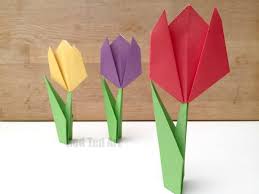 Making paper tulipshttps://www.youtube.com/watch?v=LFHGsHdY8w4Please refer to annual reviews for your child’s personalised targets.I would love to see and hear about what you have been doing, feel free to email myself anytime – eshaw@parklane,cheshire.sch.uk Please refer to annual reviews for your child’s personalised targets.I would love to see and hear about what you have been doing, feel free to email myself anytime – eshaw@parklane,cheshire.sch.uk Please refer to annual reviews for your child’s personalised targets.I would love to see and hear about what you have been doing, feel free to email myself anytime – eshaw@parklane,cheshire.sch.uk 